DAC JANVĀRA 2024 nodarbību grafiks Zināšanai  JANVĀRIS – SALA MĒNESIS1.janvāris – Jaungada diena;6.janvāris – Zvaigznes diena;14.janvāris – Vecais Jaunais gads;17.janvāris – Teņa (cūku aizbildņa) diena. Ziemas vidus;20.janvāris – Bašķu (Vadža), govju diena. Rīta aplis900 – 930Rīta aplis900 – 930KUSTĪBA930 - 1000KUSTĪBA930 - 10001.nodarbība1010 - 11001.nodarbība1010 - 11001.nodarbība1010 - 11002.nodarbība1110 - 12002.nodarbība1110 - 12003.nodarbība1210 - 13003.nodarbība1210 - 1300Pusdienas1300 - 1400Pēcpusdiena1400 - 1500Pēcpusdiena1400 - 1500Pirmdiena 01.01.2024. BRĪVDIENA – JAUNGADA DIENA BRĪVDIENA – JAUNGADA DIENA BRĪVDIENA – JAUNGADA DIENA BRĪVDIENA – JAUNGADA DIENA BRĪVDIENA – JAUNGADA DIENA BRĪVDIENA – JAUNGADA DIENA BRĪVDIENA – JAUNGADA DIENA BRĪVDIENA – JAUNGADA DIENA BRĪVDIENA – JAUNGADA DIENA BRĪVDIENA – JAUNGADA DIENA BRĪVDIENA – JAUNGADA DIENA BRĪVDIENA – JAUNGADA DIENA BRĪVDIENA – JAUNGADA DIENA BRĪVDIENA – JAUNGADA DIENA Otrdiena 02.01.2024.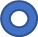 SportsSportsRakstīšanaRakstīšanaRakstīšanaRakstīšanaRakstīšanaLasīšanaLasīšanaAttīstošās galda spēlesAttīstošās galda spēlesTrešdiena 03.01.2024.SportsSportsZīmēšanaZīmēšanaZīmēšanaZīmēšanaZīmēšanaZīmēšanaZīmēšanaBumbu spēlesBumbu spēlesCeturtdiena 04.01.2024. SportsSportsMatemātikaMatemātikaMatemātikaMatemātikaMatemātikaMatemātikaMatemātikaZīmēšana Zīmēšana Piektdiena 05.01.2024.SportsSportsSportsVideoVideoVideoVideoVideoVideoVideoPirmdiena 08.01.2024.SportsSportsMājturībaPraktikumsMājturībaPraktikumsMājturībaPraktikumsMājturībaPraktikumsMājturībaPraktikumsMājturībaPraktikumsMājturībaPraktikumsBiljardsBiljardsOtrdiena 09.01.2024.SportsSportsRakstīšanaRakstīšanaRakstīšanaRakstīšanaRakstīšanaLasīšanaLasīšanaAttīstošās galda spēlesAttīstošās galda spēlesTrešdiena 10.01.2024.SportsSportsMākslas diena kopā ar DaiguMākslas diena kopā ar DaiguMākslas diena kopā ar DaiguMākslas diena kopā ar DaiguMākslas diena kopā ar DaiguMākslas diena kopā ar DaiguMākslas diena kopā ar DaiguBumbu spēlesBumbu spēlesCeturtdiena 11.01.2024. SportsSportsMatemātikaMatemātikaMatemātikaMatemātikaMatemātikaMatemātikaMatemātikaZīmēšana Zīmēšana Piektdiena 12.01.2024.SportsVideoVideoVideoVideoVideoVideoVideoPirmdiena 15.01.2024. SportsSportsRokdarbiRokdarbiRokdarbiRokdarbiRokdarbiRokdarbiRokdarbiBiljardsBiljardsOtrdiena 16.01.2024.SportsSportsRakstīšanaRakstīšanaRakstīšanaRakstīšanaRakstīšanaLasīšanaLasīšanaAttīstošās galda spēlesAttīstošās galda spēlesTrešdiena 17.01.2024.SportsSportsSportsMākslas diena kopā ar DaiguMākslas diena kopā ar DaiguMākslas diena kopā ar DaiguMākslas diena kopā ar DaiguMākslas diena kopā ar DaiguMākslas diena kopā ar DaiguBumbu spēles Bumbu spēles Ceturtdiena 18.01.2024. SportsSportsSportsNodarbība kopā ar Margaritu no MellenēmNodarbība kopā ar Margaritu no MellenēmNodarbība kopā ar Margaritu no MellenēmNodarbība kopā ar Margaritu no MellenēmNodarbība kopā ar Margaritu no MellenēmNodarbība kopā ar Margaritu no MellenēmZīmēšanaZīmēšanaPiektdiena 19.01.2024.SportsSportsSportsVideoVideoVideoVideoVideoVideoPirmdiena 22.01.2024.SportsSportsMājturībaPraktikumsMājturībaPraktikumsMājturībaPraktikumsMājturībaPraktikumsMājturībaPraktikumsMājturībaPraktikumsBiljardsBiljardsOtrdiena 23.01.2024.SportsSportsRakstīšanaRakstīšanaRakstīšanaRakstīšanaLasīšanaLasīšanaAttīstošās galda spēlesAttīstošās galda spēlesTrešdiena 24.01.2024.SportsSportsMākslas diena kopā ar DaiguMākslas diena kopā ar DaiguMākslas diena kopā ar DaiguMākslas diena kopā ar DaiguMākslas diena kopā ar DaiguMākslas diena kopā ar DaiguMākslas diena kopā ar DaiguBumbu spēles Bumbu spēles Ceturtdiena 25.01.2024. SportsSportsMatemātikaMatemātikaMatemātikaMatemātikaMatemātikaMatemātikaMatemātikaZīmēšanaZīmēšanaPiektdiena 26.01.2024.SportsSportsVideoVideoVideoVideoVideoVideoVideoPirmdiena 29.01.2024.SportsSportsRokdarbiRokdarbiRokdarbiRokdarbiRokdarbiRokdarbiRokdarbiBiljardsBiljardsOtrdiena 30.01.2024.SportsSportsRakstīšanaRakstīšanaRakstīšanaRakstīšanaRakstīšanaLasīšanaLasīšanaAttīstošās galda spēlesAttīstošās galda spēlesTrešdiena 31.01.2024.SportsSportsZīmēšanaZīmēšanaZīmēšanaZīmēšanaZīmēšanaZīmēšanaZīmēšanaBumbu spēlesBumbu spēles